GOVERNO DO ESTADO DE SÃO PAULO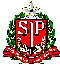 SECRETARIA DE ESTADO DA EDUCAÇÃODIRETORIA DE ENSINO REGIÃO SÃO JOÃO DA BOA VISTANÚCLEO PEDAGÓGICOComunicado Retirada da 20º AAPConforme Comunicado Conjunto CGEB-CIMA, de 21 de junho de 2018, publicado no DOE de 23/06/2018 Executivo I, páginas 22 e 23, os cadernos de provas da Avaliação da Aprendizagem em Processo (AAP), 20ª (vigésima) Edição - Segundo Semestre de 2018, deverão ser retiradas pelas unidades escolares na UPM/Rede do Saber no dia 27 de Julho, no período das 9h às 16h.Lembramos o endereço da Rede do Saber: Avenida João Osório, s/n, Vila Loyolla ao lado da Escola Municipal Antônio dos Santos Cabral, em São João da Boa Vista.Núcleo PedagógicoDER – São João da Boa Vista